別紙貨物輸送評価制度セミナー参加申込書一般社団法人東京都トラック協会環境部　行 ※ご記入いただいた個人情報は、セミナーの運営目的のみに使用し、他の目的で使用することはありません。※メールでの申し込みの際は、上記の内容を本文に記載し、件名に[セミナー参加]と記入のうえ< tokyotokamotsuhyoka(at)tta.ne.jp>まで送信してください。※迷惑メール対策のため、メールアドレスの表記を変更しています。（at）を@に置き換えてください。申込締切　令和２年２月３日（月）（必着）■会場案内図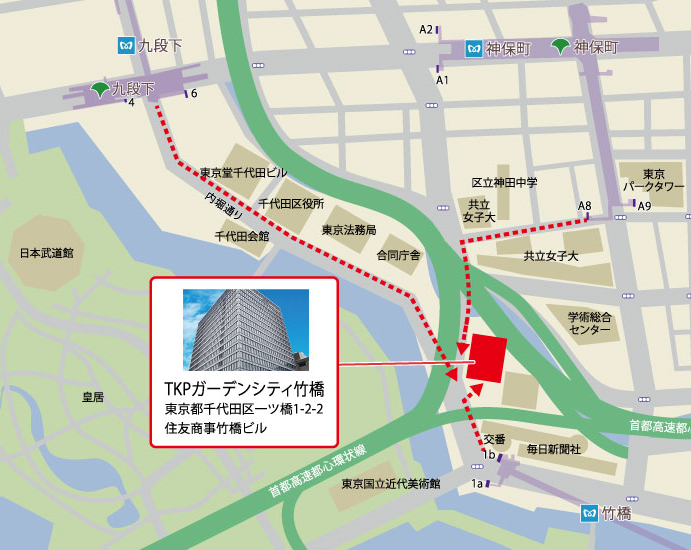 ■お問合せ先　一般社団法人 東京都トラック協会　環境部 電話：03-3359-3617　ＦＡＸ：03-3359-6674１２ご勤務先※勤務先から参加される場合のみご記入ください。